§1503.  AuthorityA minor may give consent to all medical, mental, dental and other health counseling and services if the minor:  [PL 1995, c. 694, Pt. C, §8 (NEW); PL 1995, c. 694, Pt. E, §2 (AFF).]1.  Living separately; independent of parental support.  Is living separately from parents or a legal guardian and is independent of parental support. A minor may prove that the minor meets the requirements of this subsection with documentation including, but not limited to:A.  A written statement affirming that the minor is living separately from parents or a legal guardian and is independent of parental support signed by:(1)  A director or designee of a governmental or nonprofit agency that receives public or private funding to provide services to homeless persons;(2)  A local education agency liaison for homeless children and youth designated pursuant to 42 United States Code, Section 11432(g)(1)(J)(ii) or a school social worker or counselor; or(3)  An attorney representing the minor in any legal matter;  [PL 2019, c. 206, §1 (NEW).]B.  A copy of a protection from abuse complaint or a temporary order or final order of protection against the minor's parent or legal guardian; or  [PL 2019, c. 206, §1 (NEW).]C.  Proof of filing a petition for emancipation pursuant to Title 15, section 3506‑A;  [PL 2019, c. 206, §1 (NEW).][PL 2019, c. 206, §1 (RPR).]2.  Married.  Is or was legally married;[PL 1995, c. 694, Pt. C, §8 (NEW); PL 1995, c. 694, Pt. E, §2 (AFF).]3.  Armed Forces.  Is or was a member of the Armed Forces of the United States; or[PL 1995, c. 694, Pt. C, §8 (NEW); PL 1995, c. 694, Pt. E, §2 (AFF).]4.  Emancipated.  Has been emancipated by the court pursuant to Title 15, section 3506‑A.[PL 1995, c. 694, Pt. C, §8 (NEW); PL 1995, c. 694, Pt. E, §2 (AFF).]A health care practitioner who obtains documentation that meets the requirements of this section prior to providing medical, mental, dental or other health counseling or services to a minor pursuant to this section is immune from any civil or criminal liability based on the health care practitioner's determination to provide services, except that a health care practitioner may be held liable for the health care practitioner's gross negligence or willful or wanton acts or omissions.  [PL 2019, c. 206, §2 (NEW).]SECTION HISTORYPL 1995, c. 694, §C8 (NEW). PL 1995, c. 694, §E2 (AFF). PL 2019, c. 206, §§1, 2 (AMD). The State of Maine claims a copyright in its codified statutes. If you intend to republish this material, we require that you include the following disclaimer in your publication:All copyrights and other rights to statutory text are reserved by the State of Maine. The text included in this publication reflects changes made through the First Regular and First Special Session of the 131st Maine Legislature and is current through November 1, 2023
                    . The text is subject to change without notice. It is a version that has not been officially certified by the Secretary of State. Refer to the Maine Revised Statutes Annotated and supplements for certified text.
                The Office of the Revisor of Statutes also requests that you send us one copy of any statutory publication you may produce. Our goal is not to restrict publishing activity, but to keep track of who is publishing what, to identify any needless duplication and to preserve the State's copyright rights.PLEASE NOTE: The Revisor's Office cannot perform research for or provide legal advice or interpretation of Maine law to the public. If you need legal assistance, please contact a qualified attorney.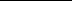 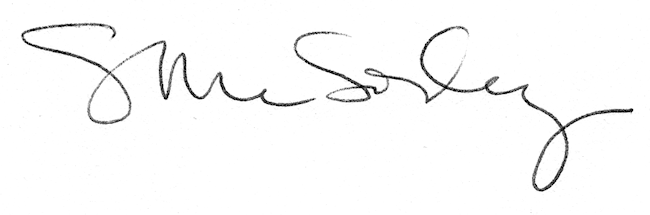 